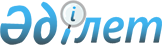 Об установлении публичного сервитутаРешение акима сельского округа Жартытобе Созакского района Туркестанской области от 2 февраля 2023 года № 6
      В соответствии с подпунктом 1-1) статьи 19 и пунктом 4 статьи 69 Земельного кодекса Республики Казахстан от 20 июня 2003 года, подпунктом 6) пункта 1 статьи 35 Закона Республики Казахстан от 23 января 2001 года "О местном государственном управлении и самоуправлении в Республике Казахстан" аким Жартытобинского сельского округа Созакского района РЕШИЛ:
      1. Установить публичный сервитут государственному учреждению "Отдел жилищно-коммунального хояяйство, пассажирского транспорта и автомобильных дорог акимата Созакского района" сроком на 49 (сорок девять) лет без изьятия земельных участков у землепользователей и собственников земель для ведения и эксплуатации газопровода из Жартытобинского сельского округа, населенного пункта Бабата 25,732 га, населенного пункта Жартытобе 1,4704 га, населенного пункта Акколтык 1,2312 га, всего 28,4336 гектаров.
      2. Государственному учреждению "Аппарат акима сельского округа Жартытобе Созакского района" в порядке установленном законодательством Республики Казахстан обеспечить: 
      1) направление настоящего решения на официальное опубликование в Эталонном контрольном банке нормативных правовых актов Республики Казахстан; 
      2) размещение настоящего решения на интернет-ресурсе акимата Созакского района после его официального опубликования. 
      3. Контроль за исполнением настоящего решения оставляю за собой. 
      4. Настоящее решение вводиться в действие по истечении десяти календарных дней после дня его первого официального опубликования.
					© 2012. РГП на ПХВ «Институт законодательства и правовой информации Республики Казахстан» Министерства юстиции Республики Казахстан
				
      Аким сельского округа Жартытобе

Б.Есенқабыл
